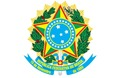 SERVIÇO PÚBLICO FEDERALMINISTÉRIO DA EDUCAÇÃOUNIVERSIDADE FEDERAL DE ALAGOAS COORDENADORIA INSTITUCIONAL DE EDUCAÇÃO A DISTÂNCIAChamada Interna Nº 03/2021 – CIED/UFAL, de 16 de agosto de 2021.PROCESSO SELETIVO SIMPLIFICADO INTERNO PARA COORDENADOR DE TUTORIA  BOLSISTA DA UNIVERSIDADE ABERTA DO BRASIL NO ÂMBITO DA UNIVERSIDADE FEDERAL DE ALAGOAS.PLANO DE AÇÃO PARA A COORDENAÇÃO DE TUTORIAO Plano de Ação para a Coordenação de Tutoria é um documento que tem por objetivo proporcionar uma visão geral do planejamento proposto pelo(a) candidato(a) a Coordenador(a) de Tutoria, no que concerne à sua atuação junto aos tutores presenciais e a distância, de modo a contribuir com a melhoria das ações  desempenhadas por estes, no exercício de suas funções, na perspectiva de  melhoria dos indicadores educacionais dos curso ofertados pela UAB/Ufal.Informaçõe Gerais:O modelo do Plano de Ação para a Coordenação de Tutoria deverá ser preenchido de acordo com os seus campos  predeterminados e não poderão ser modificados pelo (a) candidato (a).2.    A estrutura do Modelo no modelo Plano de Ação para a Coordenação de Tutoria deste Edital esta composta pelos seguintes campos: a)Objetivos - deverão estar predeterminados e representados com a maior proximidade possível à realidade que se deseja modificar :   a1) Reduzir o abandono discente,    a2)Reduzir a retenção discente em disciplina,     a3) Reduzir a desistencia do discente do TCC,   a4) Reduzir a integralização do curso além do prazo.b)Estrategias - concentram-se nas ações que devem ser realizadas para atingir os objetivos.c)Atividades - atribuem ações especificas para as estrategias.d)Metas - quantificam os objetivos, e são os resultados a serem alcançados em datas definidas, a partir da execução das estratégias propostas.e)Monitoramento - apresenta solução para acompanhar o andamento do plano de ação.f)Cronograma - refere-se à  periodicidade das ações planejadas que podem ser: diária, semanal, mensal e semestral.g)Avaliação - refere-se aos critérios  que permitam efetuar um julgamento continuado e eficaz, mediante as metas  estabelecidas. 3.    O Modelo de Plano de Ação para a Coordenação de tutoria prevê planejamento para tutores a distancia e tutores presenciais.4.    O Modelo de Plano de Ação para a Coordenação de tutoria apos preenchido deverá ser anexado no campo especifico do formulário de inscrição.   5.     No plano de ação não devera constar identificação do candidato.MODELO DE PLANO DE AÇÃO PARA A COORDENAÇÃO DE TUTORIATutoria a DistanciaTutoria a DistanciaTutoria a DistanciaTutoria a DistanciaTutoria a DistanciaTutoria a DistanciaTutoria a DistanciaObjetivosEstratégiasAtividadesMetasMonitoramentoCronogramaAvaliação Reduzir o abandono discenteReduzir a retenção discente em disciplinaReduzir a desistência do discente do TCCReduzir a integralização do curso além do prazoTutoria PresencialTutoria PresencialTutoria PresencialTutoria PresencialTutoria PresencialTutoria PresencialTutoria PresencialObjetivosEstratégiasAtividadesMetasMonitoramentoCronogramaAvaliação Reduzir o abandono discenteReduzir a retenção discente em disciplinaReduzir a desistência do discente do TCCReduzir a integralização do curso além do prazo